                                    OGŁOSZENIE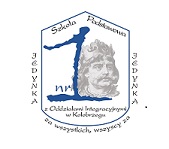                Dyrektor Szkoły Podstawowej nr 1 z Oddziałami Integracyjnymi                                                                                                     im. Bolesława Chrobrego w Kołobrzegu ogłasza KONKURS OFERT                                                               i zaprasza do złożenia pisemnej oferty dotyczącej:Zakupu,  dostawy wyposażenia i pomocy dydaktycznych oraz szkolenia                     i wsparcia technicznego w szkole w ramach projektu „Laboratoria Przyszłości” Szczegółowe elementy konkursu ofert „Laboratoria Przyszłości AGD”:4 maszyny do szycia, które powinny posiadać: automatyczne inteligentne obcinanie i ryglowanie – funkcję FIX i funkcję STOP, pozycjonowanie igły Góra/Dół, regulowany docisk stopki, regulowaną prędkość szycia, wbudowany nawlekacz nici, typ sterowania elektroniczny (komputerowy),10 zestawów igieł do szycia,10 zestawów nici do szycia – różne kolory,Hafciarka, która powinna posiadać: bogatą bibliotekę wzorów haftu, wybór wzorów czcionek oraz ramek, port USB do przesyłania wzorów, automatyczny nawlekacz igły, prędkość haftu około 400 śc./min, menu w języku polskim.   1 x deska do prasowania,1 x żelazko parowe ze stopą ceramiczną,Instrukcja BHP przy obsłudze maszyny do szycia,Plansze tematyczne: zasady BHP, ściegi itp.,Akcesoria do szycia (nożyczki krawieckie, naparstek, miarka krawiecka itp.)Oprogramowanie,Montaż urządzeń,Pakiet szkoleń i wsparcie techniczne.Sprzęt powinien być nowy, kompletny i gotowy do pracy z zainstalowanym właściwym oprogramowaniem.Czas realizacji zamówienia to 30 dni od dnia podpisania umowy.Szczegółowe informacje o przedmiocie konkursu i jego warunkach uzyskać można w sekretariacie szkoły przy ulicy Portowej 37 /pok. 111 lub pod numerem tel. 94 35 223 82. Kompletna oferta powinna zawierać:Nazwę oferenta (firma lub osoba fizyczna), adres, NIP, Regon, Pesel – dot. osoby fizycznej,       tel. kontaktowy;Oświadczenie płatnika podatku VAT;Oświadczenie o posiadaniu rachunku na białej liście podatnika;Dokładne informacje na temat gwarancji poszczególnych elementów zamówienia;Cenę netto i brutto oferowanego sprzętu z rozbiciem na poszczególne punkty zapytania  oraz wszelkie inne koszty, których poniesienie jest konieczne do właściwego użytkowania przedmiotu zamówienia.Oferty niespełniające wymogów konkursu nie będą rozpatrywane przez komisjęTermin składania ofert : do 17 grudnia 2021 r. do godz. 14.00.Sposób składania ofert: Ofertę należy złożyć osobiście do sekretariatu szkoły pokój 111 lub listownie na adres: ul. Portowa 37; 78-100 Kołobrzeg. Na kopercie umieszcza się napis: „Oferta – Laboratoria Przyszłości AGD ”.  Dopuszcza się składanie ofert przez email szkoły: jedynka@sp1kg.pl   w tytule wpisując      „Oferta – Laboratoria Przyszłości AGD”.Otwarcie ofert nastąpi w dniu 20 grudnia 2021 r. o godz. 10.00.O wyniku wyboru należy dowiedzieć się pod nr telefonu 94 35 223 82                          w godz. 14.00-15.00.Szkoła zastrzega prawo zamknięcia konkursu ofert bez dokonywania wyboru ofert, nie podając uzasadnienia. KLAUZULA  INFORMACYJNA  Administratorem Pani/Pana danych osobowych jest Dyrektor Szkoły Podstawowej nr 1 z Oddziałami Integracyjnymi im. Bolesława Chrobrego w Kołobrzegu ul. Portowa 37, tel. 94 35 223 82 , e mail:  jedynka@sp1kg.pl